Rapport fra besøkshjem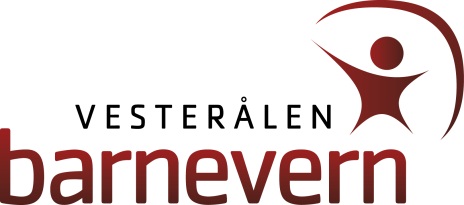 Barnets navn:Klient nummer:Fødselsnummer:Besøkshjem:Besøkshjem:Besøkshjem:Rapporten er utarbeidet for perioden:Rapporten er utarbeidet for perioden:Rapporten er utarbeidet for perioden:Saksbehandler/kontaktperson i barnevernet:Saksbehandler/kontaktperson i barnevernet:Saksbehandler/kontaktperson i barnevernet:Type/omfang av kontakt med barnevernet i rapportperioden:Type/omfang av kontakt med barnevernet i rapportperioden:Type/omfang av kontakt med barnevernet i rapportperioden:Beskrivelse av opplevelser og aktiviteter:Barnets generelle fungering i besøkshjemmet (kognitiv-, emosjonell-, fysisk-, og atferdsmessig):Barnets fungering i spesielle situasjoner (spise-, legge-, lekesituasjoner, o.l):Barnets samspill/fungering med andre barn og voksne utenfor besøkshjemmet:Samarbeid med biologisk familie/fosterhjem (henting, bringing, klær, utstyr, o.l):Evt bemerkninger/situasjoner/endringer som barnevernet bør gjøres oppmerksom på:Dato og sted:Dato og sted:Signatur besøkshjem:Gjenta med blokkbokstaver: